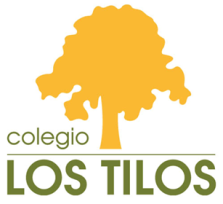  TRABAJO PETPET B1 NIVEL 1Martes 21 de abril. Tema 10 hay que hacer Page 66 activity 1.Page 68 Grammar Spot. No te olvides de mandar el email antes de las 18:00h de hoy.